Zvedá se Česká vlna! Host a DOX představí letošní moře české literaturyČeská próza je na vzestupu. Sílí zájem čtenářů, zvyšuje se kvalita knih a stoupá zájem kritiků. V řebříčcích prodejnosti české knihy suverénně porážejí ty zahraniční. A objevují se stále noví autoři, nové knihy a nové příběhy, o které je zájem i za našimi hranicemi. Nakladatelství Host a Centrum současného umění DOX v Praze proto připravily na sobotu 23. listopadu program, který čtenářům umožní setkat se s oblíbenými autory při netradičně pojatých besedách. O svých nejnovějších knihách (a nejen o nich) pohovoří Alena Mornštajnová, Bianca Bellová, Petra Soukupová, Petra Dvořáková, Viktorie Hanišová, Simona Bohatá, Jiří Padevět, Jan Němec, Miloš Doležal, Jakub Dotlačil a Martin Skořepa. „Unikátní bude už to, že se tolik výjimečných autorů sejde na jednom místě. Nebudeme se ale bavit jen o knihách samotných, ale i o tématech, kterým se autoři věnují. Besedy tak dostanou nový rozměr a doufáme, že autory ještě více přiblíží divákům,“ říká Miroslav Balaštík z nakladatelství Host. 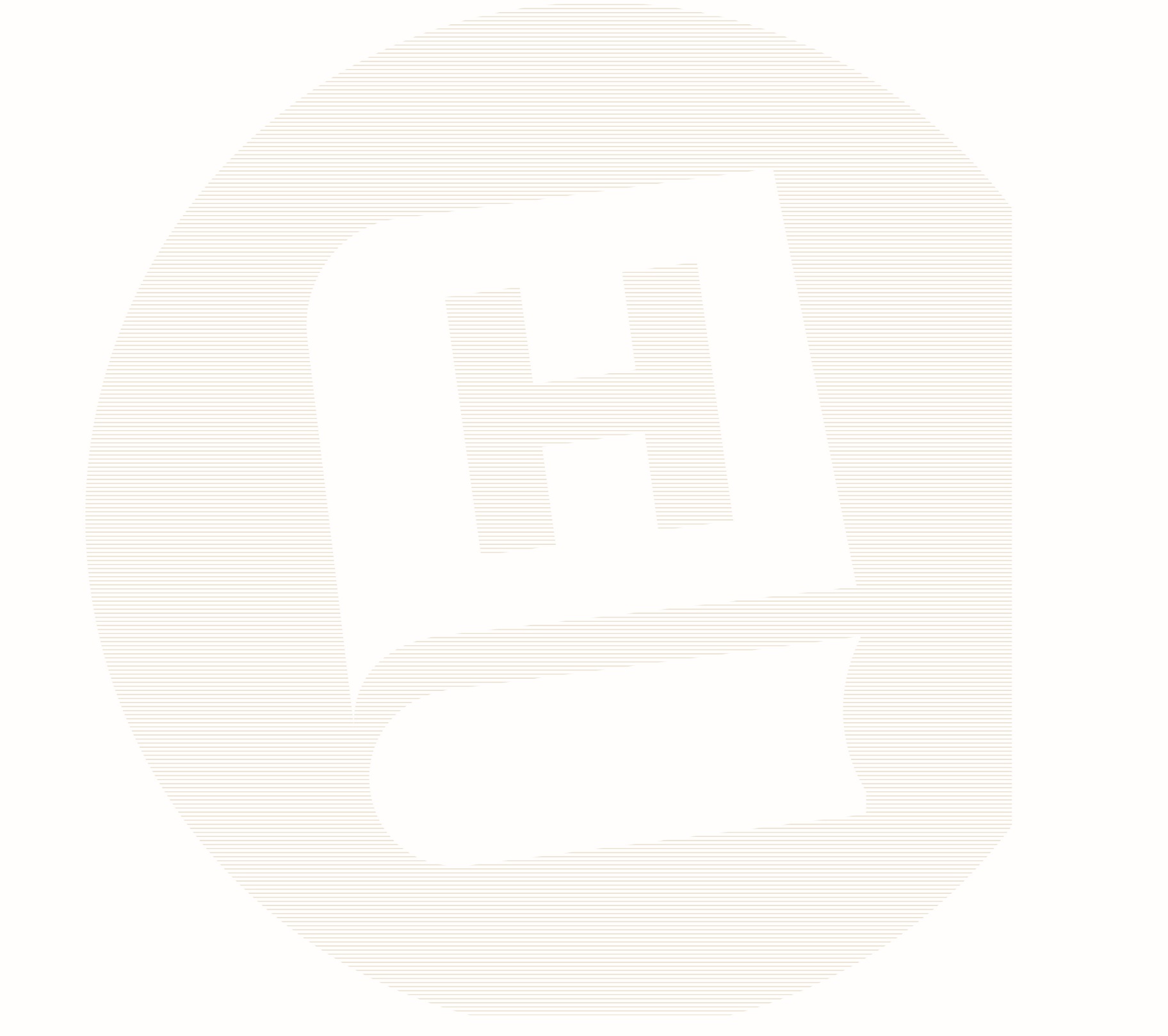 „Diskuzní formát i snaha překročit ‚územíʻ konkrétní knihy a dotknout se v debatách s autory širších témat a otázek je to, co nás v literárních programech pořádaných v DOXu dlouhodobě zajímá. V rámci České vlny v moderovaných diskuzích vystoupí nejen jednotlivci, ale o společných tématech spolu budou mluvit i autoři a autorky navzájem,“ dodává Michaela Šilpochová z DOXu.Alena Mornštajnová představí svůj román Tiché roky, který vyšel letos v dubnu a jehož prodeje atakují hranici 50 tisíc výtisků. O svých tématech bude diskutovat s Viktorií Hanišovou, která letos vydala román Rekonstrukce – třetí knihu volné trilogie s tématem mateřství. Obě autorky spojují například precizní popisy ženských postav. Očekávané novinky Mona a Chirurg, které vyšly začátkem září, přivezou Bianca Bellová a Petra Dvořáková. Ty spolu vystoupí také v jednom pořadu. „Otevře se ale třeba i téma proměny naší společnosti mezi 80. a 90. léty minulého století, což jsou období, která ve svých knihách popisují Simona Bohatá a Jakub Dotlačil. Nebo ozvěny naší historie, jimiž se dlouhodobě zabývají Miloš Doležal a Jiří Padevět. Jan Němec nás zavede do světa psaní o lásce v době digitálního smutku, Petra Soukupová představí úplnou novinku Klub divných dětí, která vyjde v listopadu,“ říká Radek Štěpánek, který bude vybrané besedy také uvádět. Celým programem, který začne ve 14 hodin a skončí ve 21.30, provede zpěvačka, performerka a stand-up komička Adéla Elbel. Prostor pro další zpestření programu dostanou i slameři Anatol Svahilec a Ondřej Hrabal. Návštěvníci České vlny si budou moci knihy zakoupit nebo si je nechat podepsat od autorů přímo v prostorách pražského DOXu. Za zvýhodněnou cenu budou mít možnost navštívit kromě literárního programu i Vzducholoď Gulliver a také všechny expozice, kterým v současné době vévodí výstava Petra Síse O létání a jiných snech. Česká vlna23. 11. 2019, 14.00–21.30Centrum současného umění DOXPoupětova 1, 170 00 Praha 7Vstupné: 140 Kč 
Zdarma pro členy klubu přátel DOX
Speciální vstupné ve výši 220 Kč zahrnuje vstup na celý program a do všech expozic a prostor DOxu včetně výstavy Petr Sís: O létání a jiných snech a do Vzducholodi Gulliver. 

PROGRAMZahájení 
14.00 Moderuje Adéla Elbel
Blok I„O chátrání a odcházení“ 
14.15–14.45 Martin Skořepa – Rituál turínského koně 
Moderuje Eva Klíčová 

„Všichni jsme nějak divní“ 
14.45–15.15 Petra Soukupová – Klub divných dětí 
Moderuje Miroslav Balaštík 

„Mezi hrdinstvím a zbabělostí“ 
15.15–15.45 Miloš Doležal – Čurda z Hlíny 
Moderuje Radek Štěpánek Blok II„Na troskách minulých životů“ 
16.15–17.00 Bianca Bellová – Mona + Petra Dvořáková – Chirurg 
Moderuje Radek Štěpánek

„Mezi banálním a osudovým“ 
17.00–17.30 Jiří Padevět – Sny a sekyry 
Moderuje Radek Štěpánek Blok III Slam Poetry
18.00–18.15 Anatol Svahilec a Ondřej Hrabal „O lásce v době digitálního smutku“
18.15–18.45 Jan Němec – Možnosti milostného románu
Moderuje Miroslav Balaštík „Mezi dvěma světy (80. a 90. léta 20. století)“
18.45–19.30 Simona Bohatá – Všichni sou trapný + Jakub Dotlačil – Až zhasneme 
Moderuje Eva Klíčová Blok IV„Co se ztrácí mezi slovy?“ 
20.00–20.45 Alena Mornštajnová – Tiché roky + Viktorie Hanišová – Rekonstrukce
Moderuje Radek Štěpánek Slam Poetry
21.00–21.30 Anatol Svahilec a Ondřej Hrabal Kontakt pro média: Radek ŠtěpánekHOST – vydavatelství, s. r. o.tel.: 723 877 917stepanek@hostbrno.czwww.hostbrno.czHana JanišováCentrum současného umění DOXtel.: 739 573 568hana.janisova@dox.czwww.dox.cz